Publicado en Sevilla el 07/06/2022 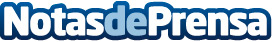 mediakia.com: Pros y contras de comprar seguidores de FacebookComprar seguidores es una buena forma de conseguir una mayor repercusión dentro de las redes sociales, pero, ¿que virtudes y defectos tiene comprarlo?, lo explicanDatos de contacto:Daniel Blanco657318996Nota de prensa publicada en: https://www.notasdeprensa.es/mediakia-com-pros-y-contras-de-comprar Categorias: Nacional Telecomunicaciones Marketing Andalucia E-Commerce http://www.notasdeprensa.es